Mia Couto é o vencedor do Prémio Camões 2013 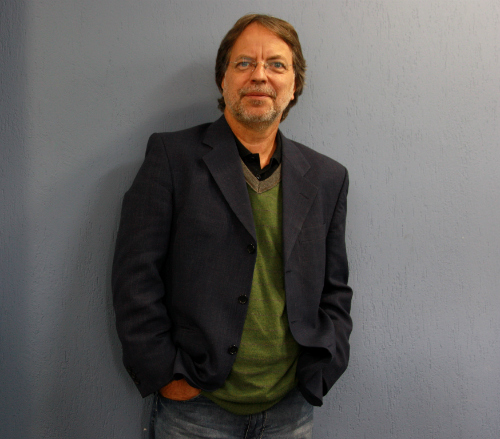 “Estamos colhendo os frutos do pensamento unidimensional, daquilo que é simplesmente fantasmagórico, que é a pureza, a rejeição do outro, a incapacidade de sairmos de nós próprios".Mia CoutoEscritor Moçambicano de 57 anos foi o vencedor do Prémio Camões 2013. Em 1991 outro Moçambicano, José Craveirinha também teve o mesmo título. A verba atribuída é de 100.000,00 Euros.Mia Couto possui uma vasta obra: romance, crónica, conto e poesia. Mia Couto é filho de imigrantes portugueses e nasceu em 1955, na cidade de Beira. Integrou o movimento pela libertação de Moçambique e após a independência, em 1975 trabalhou como jornalista e mais tarde como Professor universitário de Biologia.Os seus livros são marcados pela utilização da linguagem oral e os temas mais abordados são: a identidade cultural, o multiculturalismo e o relativismo cultural.Obras de Mia Couto: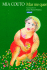 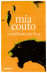                   Mar Me Quer                    A Confissão da Leoa
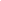 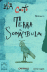 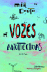 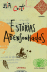 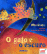 Estórias Abensonhadas                              O Gato e o Escuro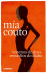 Venenos de Deus, Remédios do Diabo 
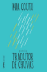 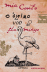 Tradutor de Chuvas              O Último Voo do Flamingo 

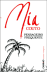 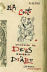 Pensageiro Frequente                 Venenos de Deus, Remédios do Diabo                n nn               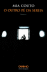 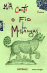 O Outro Pé da Sereia                             O Fio das Missangas
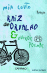 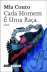 Raiz de Orvalho e Outros Poemas                          Cada Homem é uma Raça
                                      

        O Beijo da Palavrinha                            Terra Sonâmbula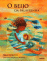 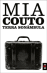 